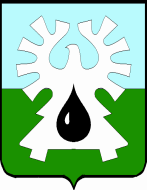 МУНИЦИПАЛЬНОЕ ОБРАЗОВАНИЕ ГОРОД УРАЙХАНТЫ-МАНСИЙСКИЙ АВТОНОМНЫЙ ОКРУГ - ЮГРА   ДУМА ГОРОДА УРАЙ    РЕШЕНИЕот 14 августа 2018 года                                                                       № 41О награждении Почетной грамотой Думы города УрайРассмотрев материалы, представленные для награждения Почетной грамотой Думы города Урай, Дума города Урай решила:1. Наградить Почетной грамотой Думы города Урай за вклад в социально-экономическое развитие города, высокие достижения в профессиональной деятельности и в связи с  Днем работников нефтяной и газовой промышленности Валеева Руслана Рифовича, начальника районной инженерно-технологической службы, службы буровых работ Урайской экспедиции общества с ограниченной ответственностью «СГК - Бурение».2. Опубликовать настоящее решение в газете «Знамя».    Исполняющий обязанностипредседателя Думы города Урай                                          А.В. Бабенко          